Sezóna: Tabuľka - Penzión Larion - III. B trieda dospelí        až Výsledky zápasov 2.kolaV nedeľu 17.augusta má družstvo OFK Galovany-voľno#KlubZVRPSkóreSkóreSkóreBody+ Body2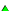 1Uhorská Ves22005:16332Gálovany22006:36363L.Ondrašová21105:2414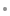 4Prosiek21105:3411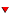 5Lipt. Vlachy11006:13396Gôtovany21016:33087Veterná Poruba21015:53048Važec21014:43059Lipt. Trnovec20203:32-1710Kráľova Lehota10011:20-3911Lipt. Ondrej20021:40-31012Hybe20022:80-31113Ploštín20021:110-32. kolo (10.08.2014) o 16.30 hod.2. kolo (10.08.2014) o 16.30 hod.2. kolo (10.08.2014) o 16.30 hod.2. kolo (10.08.2014) o 16.30 hod.2. kolo (10.08.2014) o 16.30 hod.DomáciHostiaStrelci gólovVoľno-Lipt. Vlachy:Gôtovany-Ploštín5:0Lipt. Trnovec-Prosiek2:2Hybe-L.OndrašováJančuška Rudolf - Puška Michal, Sprušanský Samuel, Petran Marcel, Oravec Miroslav1:4   ( 1 : 0 )Jančuška Rudolf - Puška Michal, Sprušanský Samuel, Petran Marcel, Oravec MiroslavLipt. Ondrej-Uhorská VesForgáč Jakub0:1   ( 0 : 0 )Forgáč JakubVeterná Poruba-Važec3:1Kráľova Lehota-GálovanyKaločan Michal - Berník Miroslav, Magura Juraj1:2   ( 1 : 2 )Kaločan Michal - Berník Miroslav, Magura Juraj